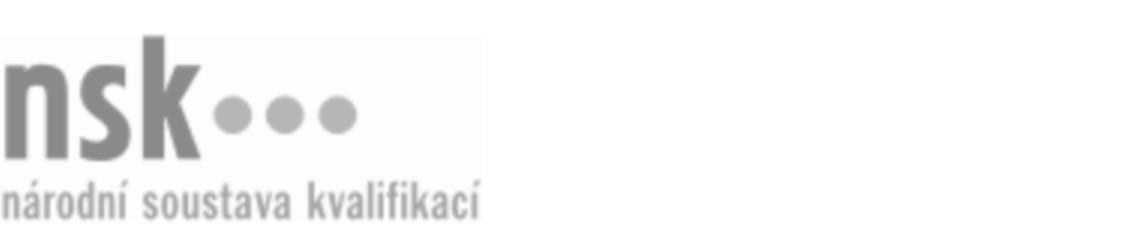 Kvalifikační standardKvalifikační standardKvalifikační standardKvalifikační standardKvalifikační standardKvalifikační standardKvalifikační standardKvalifikační standardKadeřník/kadeřnice (kód: 69-071-H) Kadeřník/kadeřnice (kód: 69-071-H) Kadeřník/kadeřnice (kód: 69-071-H) Kadeřník/kadeřnice (kód: 69-071-H) Kadeřník/kadeřnice (kód: 69-071-H) Kadeřník/kadeřnice (kód: 69-071-H) Kadeřník/kadeřnice (kód: 69-071-H) Autorizující orgán:Ministerstvo pro místní rozvojMinisterstvo pro místní rozvojMinisterstvo pro místní rozvojMinisterstvo pro místní rozvojMinisterstvo pro místní rozvojMinisterstvo pro místní rozvojMinisterstvo pro místní rozvojMinisterstvo pro místní rozvojMinisterstvo pro místní rozvojMinisterstvo pro místní rozvojMinisterstvo pro místní rozvojMinisterstvo pro místní rozvojSkupina oborů:Osobní a provozní služby (kód: 69)Osobní a provozní služby (kód: 69)Osobní a provozní služby (kód: 69)Osobní a provozní služby (kód: 69)Osobní a provozní služby (kód: 69)Osobní a provozní služby (kód: 69)Týká se povolání:Kadeřník, holičKadeřník, holičKadeřník, holičKadeřník, holičKadeřník, holičKadeřník, holičKadeřník, holičKadeřník, holičKadeřník, holičKadeřník, holičKadeřník, holičKadeřník, holičKvalifikační úroveň NSK - EQF:333333Odborná způsobilostOdborná způsobilostOdborná způsobilostOdborná způsobilostOdborná způsobilostOdborná způsobilostOdborná způsobilostNázevNázevNázevNázevNázevÚroveňÚroveňVolba a doporučení vhodného účesu a vlasové péčeVolba a doporučení vhodného účesu a vlasové péčeVolba a doporučení vhodného účesu a vlasové péčeVolba a doporučení vhodného účesu a vlasové péčeVolba a doporučení vhodného účesu a vlasové péče33Volba vhodných kadeřnických přípravků, nářadí a pomůcek, organizace práce v kadeřnictvíVolba vhodných kadeřnických přípravků, nářadí a pomůcek, organizace práce v kadeřnictvíVolba vhodných kadeřnických přípravků, nářadí a pomůcek, organizace práce v kadeřnictvíVolba vhodných kadeřnických přípravků, nářadí a pomůcek, organizace práce v kadeřnictvíVolba vhodných kadeřnických přípravků, nářadí a pomůcek, organizace práce v kadeřnictví33Mytí, regenerace vlasů a masáž hlavyMytí, regenerace vlasů a masáž hlavyMytí, regenerace vlasů a masáž hlavyMytí, regenerace vlasů a masáž hlavyMytí, regenerace vlasů a masáž hlavy33Stříhání dámských vlasůStříhání dámských vlasůStříhání dámských vlasůStříhání dámských vlasůStříhání dámských vlasů33Stříhání pánských vlasůStříhání pánských vlasůStříhání pánských vlasůStříhání pánských vlasůStříhání pánských vlasů33Barvení vlasůBarvení vlasůBarvení vlasůBarvení vlasůBarvení vlasů33Melírování vlasůMelírování vlasůMelírování vlasůMelírování vlasůMelírování vlasů33Provádění chemické preparace vlasůProvádění chemické preparace vlasůProvádění chemické preparace vlasůProvádění chemické preparace vlasůProvádění chemické preparace vlasů33Tvarování a konečná úprava vlasůTvarování a konečná úprava vlasůTvarování a konečná úprava vlasůTvarování a konečná úprava vlasůTvarování a konečná úprava vlasů33Tvorba společenských účesůTvorba společenských účesůTvorba společenských účesůTvorba společenských účesůTvorba společenských účesů33Holení a úprava vousůHolení a úprava vousůHolení a úprava vousůHolení a úprava vousůHolení a úprava vousů33Kalkulace ceny, evidence a vyúčtování tržeb za službyKalkulace ceny, evidence a vyúčtování tržeb za službyKalkulace ceny, evidence a vyúčtování tržeb za službyKalkulace ceny, evidence a vyúčtování tržeb za službyKalkulace ceny, evidence a vyúčtování tržeb za služby33Dodržování zdravotních a hygienických předpisů, BOZP a PODodržování zdravotních a hygienických předpisů, BOZP a PODodržování zdravotních a hygienických předpisů, BOZP a PODodržování zdravotních a hygienických předpisů, BOZP a PODodržování zdravotních a hygienických předpisů, BOZP a PO33Kadeřník/kadeřnice,  28.03.2024 12:33:41Kadeřník/kadeřnice,  28.03.2024 12:33:41Kadeřník/kadeřnice,  28.03.2024 12:33:41Kadeřník/kadeřnice,  28.03.2024 12:33:41Strana 1 z 2Strana 1 z 2Kvalifikační standardKvalifikační standardKvalifikační standardKvalifikační standardKvalifikační standardKvalifikační standardKvalifikační standardKvalifikační standardPlatnost standarduPlatnost standarduPlatnost standarduPlatnost standarduPlatnost standarduPlatnost standarduPlatnost standarduStandard je platný od: 30.08.2023Standard je platný od: 30.08.2023Standard je platný od: 30.08.2023Standard je platný od: 30.08.2023Standard je platný od: 30.08.2023Standard je platný od: 30.08.2023Standard je platný od: 30.08.2023Kadeřník/kadeřnice,  28.03.2024 12:33:41Kadeřník/kadeřnice,  28.03.2024 12:33:41Kadeřník/kadeřnice,  28.03.2024 12:33:41Kadeřník/kadeřnice,  28.03.2024 12:33:41Strana 2 z 2Strana 2 z 2